成交结果公告一、项目编号：510182202100099二、项目名称：彭州市应急管理局2021年成都市基层综合应急救援队伍规范建设试点项目三、成交信息供应商名称：四川荣鑫城科技有限公司供应商地址：四川省成都金牛高新技术产业园区振兴路22号1栋4楼408号成交金额：41.8万元四、主要标的信息五、评审专家（单一来源采购人员）名单：杨山、徐红、汤发明六、代理服务收费标准及金额：根据《国家发展改革委关于进一步放开建设项目专业服务价格的通知》发改价格〔2015〕299号文规定向成交人收取招标代理服务费8000元。七、公告期限自本公告发布之日起1个工作日。八、其他补充事宜监管单位：彭州市财政局，联系电话：028-83888323。计划备案号：(2021)0325号。品目编码及名称：A0322-安全生产设备。本项目采购预算42万元，最高限价42万元。推进四川省政府采购供应商信用融资：根据《四川省财政厅关于推进四川省政府采购供应商信用融资工作的通知》（川财采〔2018〕123号）、《成都市中小企业政府采购信用融资暂行办法》、《成都市级支持中小企业政府采购信用融资实施方案》，有融资需求的供应商可根据四川政府采购网公示的银行及其“政采贷”产品，自行选择符合自身情况的“政采贷”银行及其产品，凭中标（成交）通知书向银行提出贷款意向申请。银行应及时按照有关规定完成对供应商的信用审查以及开设账户等相关工作。九、凡对本次公告内容提出询问，请按以下方式联系。1.采购人信息名    称：　彭州市应急管理局　地    址：　成都市彭州市致和街道五贤东路1号　联系方式：　易老师；028-61172930 2.采购代理机构信息名    称：　四川采易通招标代理有限公司地　  址：　中国（四川）自由贸易试验区成都高新区天府二街166号雄川金融中心1栋09层05号联系方式：　王老师； 028-62093108 3.项目联系方式项目联系人：王老师电　  话：　028-62093108　十、附件1.采购文件（已公告的可不重复公告）2.被推荐供应商名单和推荐理由（适用于邀请招标、竞争性谈判、询价、竞争性磋商采用书面推荐方式产生符合资格条件的潜在供应商的）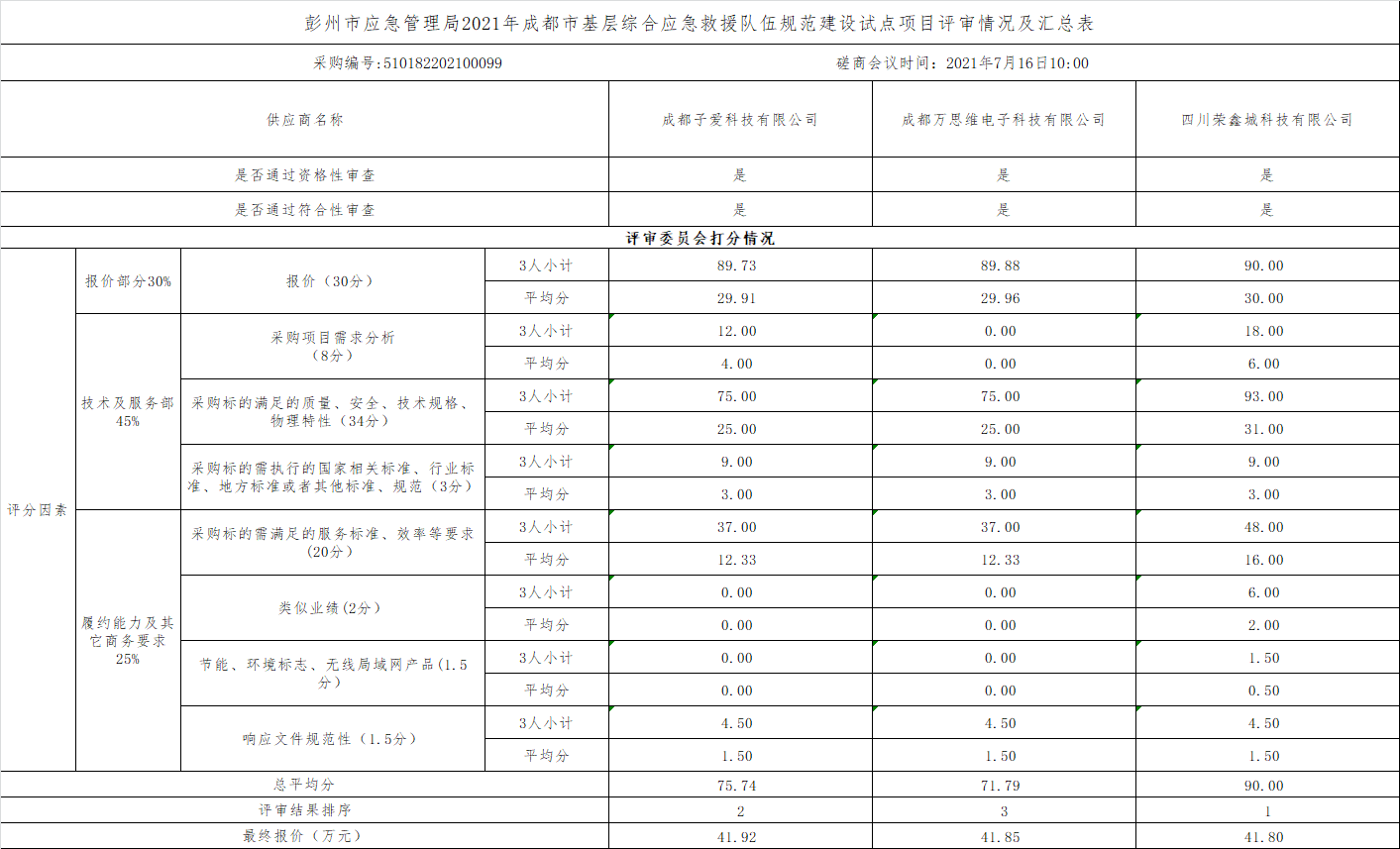 3.中标、成交供应商为中小企业的，应公告其《中小企业声明函》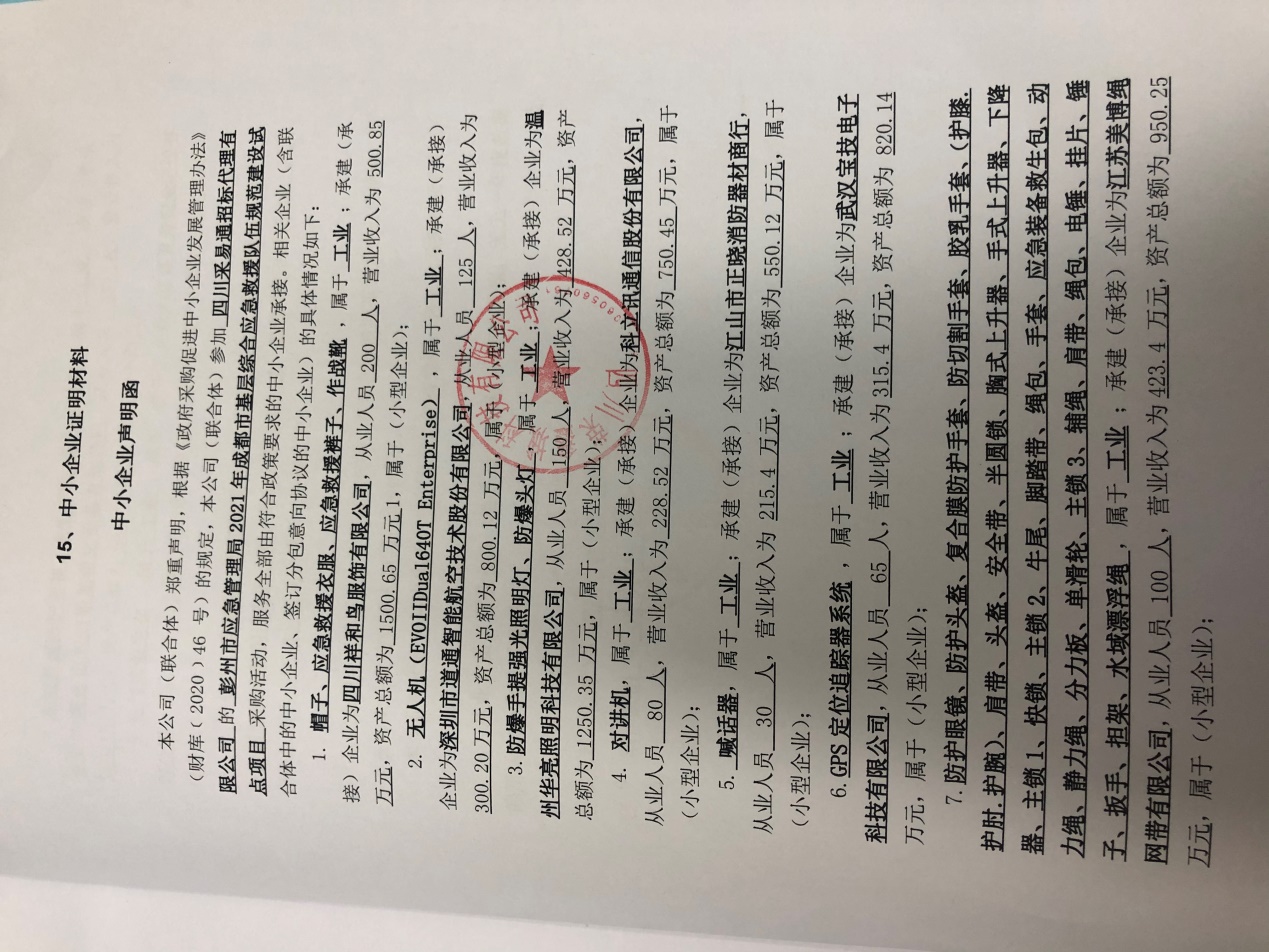 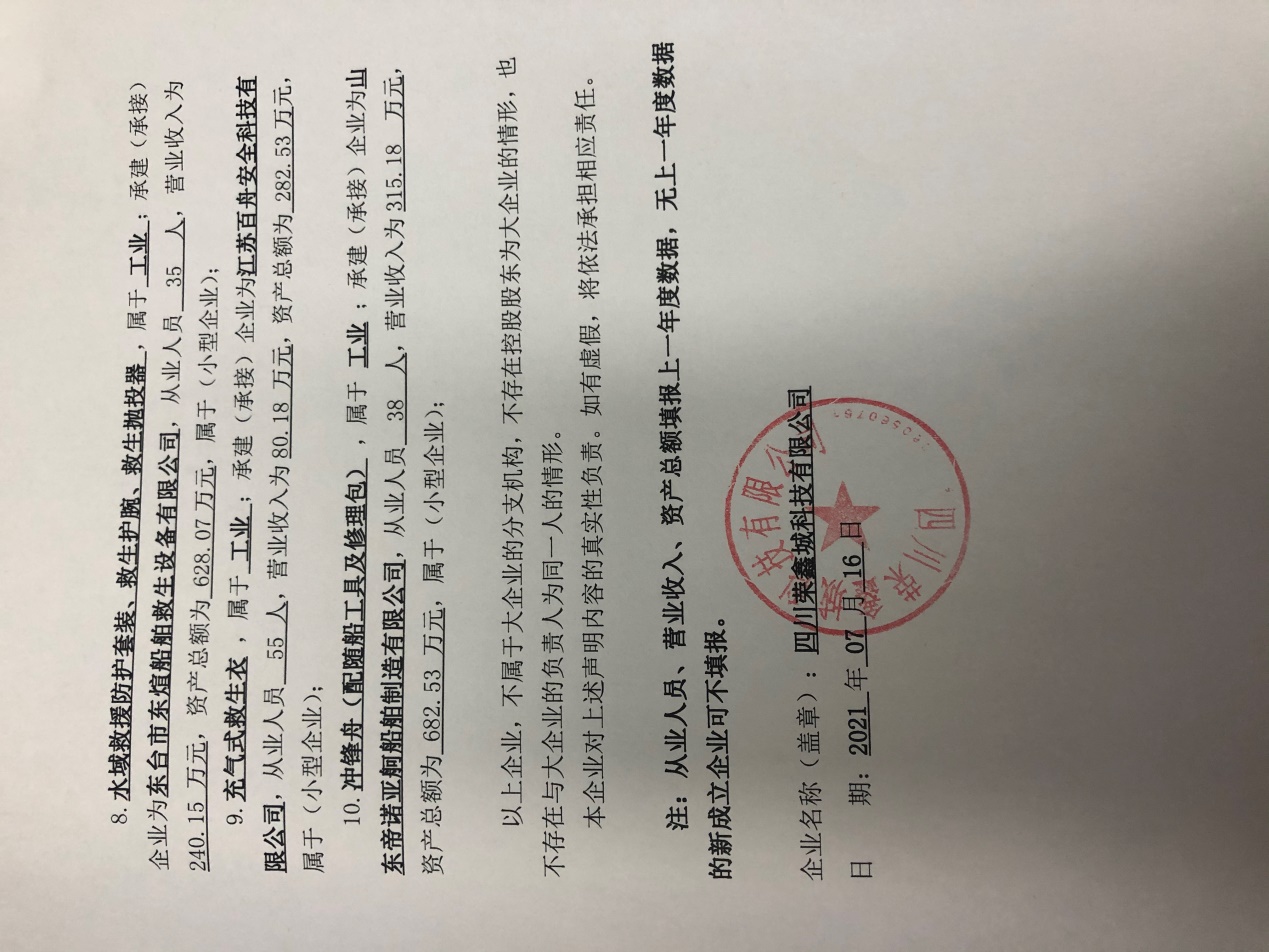 4.中标、成交供应商为残疾人福利性单位的，应公告其《残疾人福利性单位声明函》5.中标、成交供应商为注册地在国家级贫困县域内物业公司的，应公告注册所在县扶贫部门出具的聘用建档立卡贫困人员具体数量的证明。货物类名称：帽子、应急救援衣服等。品牌：祥和鸟等。规格型号：XHN-12、175A等。数量：一批，实际以采购人需求为准单价：418000元